
Maori Worksheet – World Book Student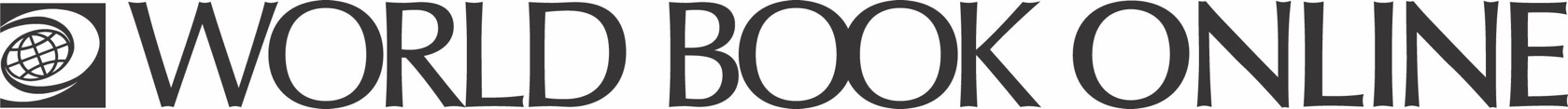 Learn about the Maori people and their distinct culture. Use World Book Online to find the answers to the questions below. Find it!Who are the Maori people? When did Maori first settle in New Zealand? How did Maori make a living?What did individual Maori belong to?What did the Treaty of Waitangi between the United Kingdom and Maori guarantee the Maori and was it upheld?What events occur on marae?How do Maori pass on their history? How else is a marae used?Learn more:Learn about Maori language:https://www.worldbookonline.com/student/article?id=ar754484 Learn about Te Whiti, a Maori leader known for his support of Maori rights and his philosophy of passive resistance, here: https://www.worldbookonline.com/student/article?id=ar746040 Learn about Polynesian and Maori sculpture, here: https://www.worldbookonline.com/student-new/#/article/home/ar497440/outline/h30  Maori Scavenger Hunt Answers:Maori are a Polynesian people of New Zealand. Most scholars believe Maori first settled New Zealand in around A.D. 1200. According to Maori tradition, however, they began arriving more than 1,800 years ago. Maori made a living by fishing and hunting and also by growing crops. Individual Maori belonged to one or more groups. Each group had a traditional territory. The Treaty of Waitangi guaranteed Maori ownership and control of all their lands, forests, fish, and waters. It also granted them all the rights and privileges of British citizens. The early British immigrants did not respect the treaty and they took almost everything from the Maori.Marae are traditional Maori meeting places. Many Maori return to their ancestral territories for birthdays, wedding, and funerals, or to help make decisions affecting their group. These events occur on marae. Orally through stories. Marae are where Maori pass down their oral history, arts, laws, technology, and other cultural traditions. 